ΕΝΤΥΠΟ ΕΚΔΗΛΩΣΗΣ ΕΝΔΙΑΦΕΡΟΝΤΟΣ ΓΙΑ ΥΠΟΒΟΛΗ ΠΡΟΤΑΣΗΣ ΔΗΜΟΣΙΟΥ ΧΑΡΑΚΤΗΡΑ ΣΤΟ ΤΟΠΙΚΟ ΠΡΟΓΡΑΜΜΑ LEADER TOY ΣΣ ΚΑΠ 2023-2027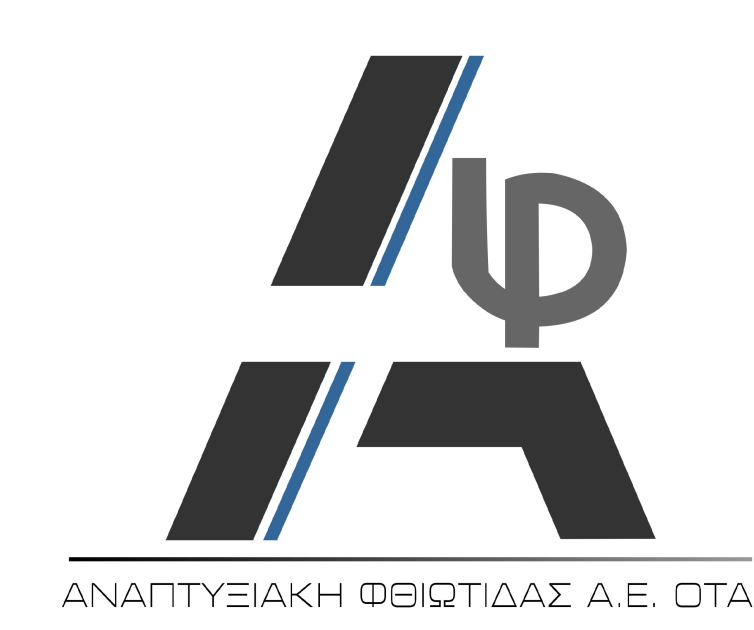 ΑΝΑΠΤΥΞΙΑΚΗ ΦΘΙΩΤΙΔΑΣ Α.Ε. Ο.Τ.Α.ΜΕΛΕΤΕΣ –ΥΛΟΠΟΙΗΣΗ ΕΥΡΩΠΑΙΚΩΝ ΠΡΟΓΡΑΜΜΑΤΩΝΑΡΚΑΔΙΟΥ 6 - ΛΑΜΙΑ                                                                                                                                                                                                                                                                                                                   ΤΗΛ.2231067011 – FAX 2231053008                                                                                                                                                                                                                                                                                               URL:www.fthiotiki.gr,  E-mail:info@fthiotiki.grΒασικά ΣτοιχείαΔημοτική Ενότητα : …………………………….. Δημοτική/Τοπική Κοινότητα:……………………………….. Τηλέφωνο:  …………………………. Διεύθυνση:………………………. Email: ……………………………..Ονοματεπώνυμο Υπεύθυνου Επικοινωνίας: ……………………………………Τίτλος Έργου…………………………………………………………………………………..…………………………………………............………………….Περιγραφή………………………………………………………………………………………..……………………………………………….………………….……………………………………………………………………………………………………………………………………………………………………………………………………………………………………………………………………………………………………………………………………………………………………………………………………………………………………………………………………………………………..Σκοπιμότητα……………..………….………..……………………………………………………………….………………………………………………………..…………………………………………………….…………………………………….…………………………………............…………………..……………………………………………………………………………………………..………………………………………….……………………Εκτιμώμενος Προϋπολογισμός ……………..………….………..……………………………………………………………….………………………………………………………..Ημερομηνία: Υπογραφή: